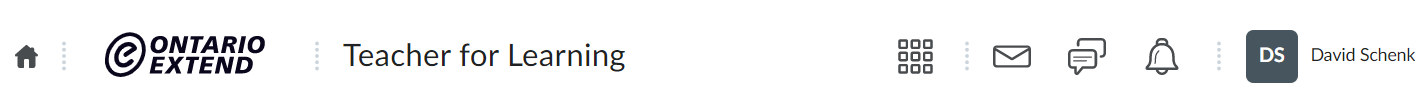 To Do:Extend Activity #5Like Driving a CarWhat concept in your discipline is like driving a car? Identify and explain the component skills required to master this concept or skill.Team Dynamics Course MGMT8640Similar to when you learn to drive, you have to start with the basics.  Effective communication is a crucial component of team dynamics.  It helps to avoid confusion, misunderstandings, and conflicts within the team, ensuring that everyone is on the same page and working towards the same goals.  In addition to communication, teams need a charter and rules.   To build on that, a team requires a good team leader to enforce the rules. Regards,David Schenk Conestoga College Instructordschenk@conestogac.on.ca 